Policy and Procedures for the Safeguarding 
of Children and Young 
People in our ChurchThe Parish of St Cuthbert’s, Great Glen 
The Parish St Cuthbert’s, Great GlenChild Safeguarding Policy StatementThe following policy was agreed at the Parochial Church Council (PCC) meeting held on 15 November 2022
The PCC affirms the principles of the House of Bishops’ Policy for Safeguarding Children (contained in Protecting All God’s Children) and is committed to the nurturing, protection and safekeeping of the children and young people in its care. The PCC will:
▶ Appoint a Child Safeguarding Coordinator to work with the incumbent and the PCC to implement policy and procedures. The coordinator will ensure that any concerns about a child or the behaviour of an adult are appropriately reported both to the statutory agencies and to the relevant Archdeacon. The Coordinator, if not a member of the PCC, will have the right to attend its meetings and will report to it at least annually on the implementation of this policy.▶ Ensure that a person is nominated to act as somebody to whom children may talk to about any problems, if they so wish. This person will be known as the Independent Person or Children’s Advocate and will, if possible, be somebody who is accessible to the children and who does not have responsibilities for children within the parish.▶ Display in church premises where children’s activities take place the contact details of the Coordinator and Independent Person/Children’s Advocate, along with the Childline and Parentline telephone numbers and web addresses. A copy of this statement of policy will also be displayed in such places as well as in the church and church hall.▶ Ensure that all those authorised to work with children or who are in a position of authority are appropriately recruited according to safer recruitment practice in line with Church of England national policy, and are trained, resourced and supported. This will include providing them with a copy of this policy and of the Diocese of Leicester’s Safeguarding Handbook.▶ Ensure that only authorized people work with children and that all work with children is carried out within appropriate accountability structures.▶ Ensure that there is appropriate insurance cover for all activities involving children undertaken in the name of the parish.▶ Review the implementation of the Safeguarding policy, procedures and practices at least annually.▶ Work to create a culture of informed vigilance which takes children seriously.▶ Pay particular attention to children with special needs and those from ethnic minorities to ensure their full integration and protection within the church community.▶ Ensure that those who may pose a threat to children and young people are effectively managed and monitored.▶ Ensure that a health and safety policy and the appropriate procedures and risk assessments are in place and that these are reviewed periodically.▶ Act without delay on allegations or suspicions of abuse using the procedure laid down by the Diocese of Leicester.▶ Respond without delay to any complaints received regarding children’s work or the safeguarding of children.▶ Ensure that all new PCC members have access to this policy and the Diocese of Leicester Safeguarding Handbook so that they are aware of their responsibilities.▶ Cooperate fully with investigations by statutory agencies and will not conduct its own investigations.▶ Seek to offer informed pastoral care to any child, young person or adult who has suffered abuse.▶ Care for and supervise any member of the church community known to have offended against a child while maintaining appropriate confidentiality.Our Independent Person/Children’s Advocate* whom children, youth workers and volunteers may talk to if they wish about any concerns is Angela Allen or Sarah Taylor.They may be contacted at: Telephone: (Angela) 0116 259 3555 Independent Person Advocate      (Sarah) 0779 6712 680 Children’s AdvocateThis policy statement will be renewed annually and progress in carrying it out will be monitored by the Child Safeguarding Coordinator who is:  Mrs Beulah Rajapakse.They may be contacted at: Telephone: 0789 495 5633Email: beulaht@gmail.comThis statement was agreed by Parochial Church Council.Date:  15th November 2022Signed:  The Rev’d Kimberley Ford……………………………………..Team Vicar 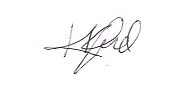 Signed: Mrs Carol Ann Neal (Churchwarden)Procedures for Implementing the Child Safeguarding Policy of St Cuthberts Church, Great Glen.A copy of these procedures will be given to all clergy, staff (whether employed directly by the PCC or another body), volunteers and lay workers who have the responsibility for children or young people. They should sign a declaration afterwards saying that they have read and understood them. 1. ContactsOur Child Safeguarding Coordinator is: Mrs Beulah RajapakseTel: 07894 955633Email: beulaht@gmail.comOur Independent Person/Children’s Advocate to whom children or adults can talk to about worries and concerns about possible child abuse is Ms Angela Allen or Mrs Sarah Taylor.He/she usually attends the service at 9:00 am(Angela) or 10:30 am (Sarah). He/she can be contacted at:AngelaTel: 0116 259 3555Email:  ajallen98@yahoo.comSarahTel: 07796 712680Email: sarahtaylor292@gmail.com3. The recommended minimum staffing levels set out in Protecting All God’s Children will be maintained. These are as follows:
Notwithstanding these minimum levels, each group is to have at least 2 adult workers present and a gender balance should be maintained wherever possible, particularly in mixed gender groups. More help may be required if children are being taken off site, are undertaking physical activities or if necessitated by other circumstances. This will be assessed by the leaders of these activities.
Adults who assist very occasionally or as a one-off must be responsible to an appointed leader. The same applies to young people under the age of 18. Adults who assist more regularly will be appointed formally using the safer recruitment procedures.4. Safer RecruitmentWhen appointing/recruiting leaders and helpers for work with children and young people, the PCC will follow the guidelines set out in the Safer Recruitment Practice Guidance (July 2016 or subsequent update).Templates for role descriptions, application forms and reference requests can be found in the appendices of the Practice Guidance.
The Safer Recruitment Practice Guidance can be downloaded from: https://www.leicester.anglican.org/about/safeguarding/  5. Code of Behaviour The PCC commits to the following Code of Behaviour which those who work with children and young people are expected to follow:You should:▶ Treat all children with respect and dignity.▶ Provide a Christian example you wish others to follow.▶ Provide an example of good conduct that you wish others to follow.▶ Ensure that there are at least two adults present during activities with children and young people, or at least that you are within sight or hearing of others.▶ Respect personal privacy.▶ Ensure that another adult is informed if a worker needs to take a child to the toilet.▶ Be aware that physical contact with a child or young person may be misinterpreted. ▶ Challenge unacceptable behaviour in a responsible way ▶ Report all allegations/suspicions of abuse.▶ Recognise that special caution is required in moments when you are discussing sensitive issues with children or young people.▶ Operate within the organisation’s principles and guidance.▶ Only use social media and email in accordance with paragraph 14 below.You should not:▶ Ever hit a child or young person.▶ Play rough, physical or sexually provocative games.▶ Touch inappropriately.▶ Show favouritism to any one child, young person or group.▶ Give lifts to children on their own or on your own. If it is unavoidable ask the child to sit in the back of the vehicle and inform another adult where possible.▶ Invite a child or young person to the youth leader/worker’s home alone unless responding to an emergency situation, in which case the relevant people should be contacted.▶ Permit abusive peer activities e.g. initiation ceremonies, ridiculing, bullying.▶ Allow unknown adults access to children. A known person should always accompany visitors.6. Procedure to be followed in the case of an allegation or disclosure of abuseIf there is an allegation or disclosure of abuse by a child, young person or by an adult who is disclosing or alleging historic child abuse:▶ Listen. Keep listening.▶ Do not question or investigate – this is the job of the authorities. In particular do not speak to the subject of the allegation.▶ Do not promise confidentiality; tell them that the information they disclose needs to be shared.▶ Assure them they are not to blame.▶ Tell them what you are going to do. Reassure them that the matter will be reported to the investigating authorities. If the person needs reassurance that the alleged perpetrator will be punished, do not make any promises. There can be no guarantee as to what happens as that will be dependent upon the outcome of the investigation.▶ As soon as possible after the conversation, make careful notes of what was said, record dates, times, events and when you were told.▶ If there is immediate danger to a child or young person, contact the Social Services or the Police.▶ Report the incident to your priest or Child Safeguarding Coordinator immediately.▶ Do not contact the priest or Coordinator if the allegation concerns them or anybody related to them.  Contact the Diocesan Safeguarding Adviser (DSA) directly if necessary.▶ Do not discuss the incident with anybody else.▶ The priest or Child Safeguarding Coordinator must then report the allegation or disclosure to the DSA by the end of the next working day. The DSA will advise on what needs to be done in line with Practice Guidance.▶ In the absence of the DSA , the appropriate Archdeacon should be contacted.Do not contact anybody who is implicated in the allegation or disclosure, even if they would normally be contacted as part of the procedure.Do not talk to the media under any circumstances. The Diocesan Communications Director will handle any media statements.If a child or young person makes a disclosure by email or other electronic means the same procedure should be followed, with the person receiving the disclosure making careful and confidential use of email or other electronic means to continue to ‘listen’ and then passing on the disclosure via the appropriate channels.The procedure is the same for abuse which happened in the past, possibly many years ago.7. Procedure to be followed where there are concerns that someone may be committing abuseIf you are concerned, or it comes to your notice that someone may be committing abuse:▶ Make notes of your concerns and discuss them with your priest or Child Safeguarding Coordinator.▶ The priest or Child Safeguarding Coordinator must then report the concerns to the Diocesan Safeguarding Adviser by the end of the next working day.▶ Do not contact the priest or Coordinator if the allegation concerns them or anybody related to them.  Contact the Diocesan Safeguarding Adviser directly if necessary.▶ Dates and times should be recorded of any observations which have been made and of the referral to the DSA.▶ The DSA will act in line with Practice Guidance and will decide whether toReport the concerns to Social Services and/or the Police, who will then investigate while the DSA liaises with the parish; orContinue to observe closely – the process will be repeated in the event of any more concerns.▶ There should be close communication between the priest/coordinator, the DSA and the appropriate Archdeacon until the situation is resolved.▶ In the absence of the DSA, the appropriate Archdeacon should be contacted.8. Procedure to be followed where people with convictions for offences against children or people under investigation are attending churchWhere someone attending the church has been convicted of offences against children (or they have received a formal police caution) an agreement will need to be drawn up to minimize any risk to the safety of children within the church. An agreement may also be necessary where a person who has not been convicted is reasonably regarded as posing a risk (eg he/she is subject to investigation for alleged child abuse).▶ The priest or, in the absence of the priest, the Child Safeguarding Coordinator, must inform the DSA of the situation.▶ The DSA will act in line with Practice Guidance and will decide whether an agreement needs to be in place. A risk assessment may be necessary.▶ The DSA will be responsible for producing any risk assessment and/or agreement.▶ If the person is a convicted offender, there will need to be liaison with the person’s Supervising officer (police or probation) who should be consulted about the agreement and, ideally, be a signatory to it.▶ The offender or person under investigation will be asked to sign the agreement, which will then be reviewed annually.Any blemished DBS check must be referred to the DSA who will follow up in line with Practice Guidance.  The extent of the DSA’s involvement will vary according to the nature of the information on the DBS check.9. Allegations or concerns about senior clergy▶ If an allegation involves an archdeacon or dean it should be reported to the Bishop of Leicester.▶ If an allegation involves a bishop, it should be reported to the Archbishop of Canterbury.10. RegistrationA registration form will be completed for every child or young person who attends groups or activities. This does not include activities such as church services, which would take place regardless of whether or not children are present. Neither does it include activities which are family focused but which children attend with their parents (eg Messy Church). The form will be updated annually and include the following:
▶ Name and address▶ Date of birth▶ Emergency contact details▶ Medical information▶ Any special needs including activities that the child or young person is unable to take part in▶ Consent for emergency medical treatment▶ Consent for photographs and videos if relevantAll personal details and registration forms will be stored securely, not used for any other purpose, and shredded or disposed of securely when out of date or no longer in use. Separate procedures apply to youth drop-in centres. In the event that a drop-in centre is being planned, the Youth Ministry Officer will be contacted for guidance.11. Activities away from the church premisesAdequate arrangements will be made for children’s and young people’s activities which take place away from church premises as follows:▶ No child can be taken off-site for activities without the consent of their parent/guardian/ carer. ▶ Details of the event must be given in advance and consent forms received in advance of the event taking place. ▶ Details of the arrangements will be given to the Child Protection Coordinator. ▶ A risk assessment will be undertaken and confirmation obtained that the event is covered by PCC* insurance. ▶ A detailed programme and list of contacts should be left with someone in the parish▶ A leader will be designated to take responsibility for First Aid. See Section D of the Child Protection Handbook for a model form.12. Support, supervision and trainingAll those involved in working with children and young people will ensure that there is always more than one responsible adult available so that there is mutual supervision. Should one of the adults become ill or get called away, the other adult will call for additional help. In emergency situations where an individual cannot avoid working with children on his/her own because an unforeseen situation has arisen, he/she will inform another leader (or the Child Protection Coordinator or priest) of the situation, if at all possible at the time it arises, and a note will be kept by the Child Protection Coordinator.Those who work with children and young people will be given the opportunity to review their work with the leader of their group/Child Protection Coordinator/priest/member of the PCC. This will enable them to comment on the work they are doing, give suggestions, review and further develop their work, if they so wish, and to discuss training opportunities.From time to time the church may hold training events on Child Protection. There will also be other training events organised by the Diocese of Leicester which church staff, youth workers, volunteers and child protection coordinators may attend.Every person who works with children will be given a copy of the Pocket Guide to Safeguarding Children and this policy. They will also be given information about how to access on the internet the Diocese of Leicester Child Protection Handbook and other national Church of England documents including Protecting All God’s Children. Paper copies of these documents will be provided to those workers who request them.
13. Health & Safety and First AidHealth and Safety will be managed as part of all activities. All buildings where activities with children and young people take place will be inspected by an appropriate person at least annually and the results will be noted and reported in writing to the PCC or other appropriate church organisation. Health and Safety issues observed by those working with children and young people should be reported to the Child Protection Coordinator or the person with responsibility for Health and Safety within the church.
A First Aid kit will be available on site and will be checked monthly and updated as necessary. An accident book is maintained at all places where activities with children and young people take place.If there is an emergency involving injury to a child or young person:
▶ Stay calm▶ Provide immediate first aid when needed▶ Alert others to the need for help▶ Ensure that somebody is supervising the other children or young people▶ Call an ambulance if needed▶ Contact the parents/guardians of the child or young person▶ Provide an appropriate handover and information about the situation to the parents/guardians ▶ Complete the accident book▶ Consider whether there are implications for the Health & Safety policy and/or practices and report these to the Child Protection Coordinator.14. Use of Social Media, email and textingAll those involved in working with children and young people will exercise care in the use of social media and respect the principles set out below. Communication by electronic means or by texting will not be used with children under the age of 11. All communication in these forms will be via their parents. The rest of the principles relate to communication with children and young people aged 11 and over. The key point is that communication should be in a context of transparency and accountability.
▶ Electronic communication and texting should only be used for reasons relating to work and not for general socialising purposes.▶ Other leaders should be aware of the situations in which these means of communication are being used.▶ Leaders, workers and volunteers should not invite children or young people from church activities to their personal social networking page but may respond to requests where appropriate, as long as the child or young person is 13 or over.▶ Where possible, group pages should be used on social media for communicating.▶ Care should be exercised in posting to Facebook, twitter etc as comments made on the spur of the moment may not always come out as intended and can be passed on extremely quickly around a large audience.▶ Communication by electronic means or texting with children or young people should never take place during school hours and should be kept within the hours of 9am – 9pm.▶ Where possible, email and messaging should take place to and within groups rather than individuals.▶ Leaders, workers and volunteers should give very careful consideration as to whether it is necessary to give personal mobile phone numbers to children and young people.▶ Webcams will not be used where internet chat or Skype is used for one to one conversations.▶ Records of communications will be kept just as they would be for written communication. If a worker’s mobile phone does not allow text messages to be saved then a written record should be kept.▶ The principles for the use of social media will be communicated to children and young people.
The church does not have a dedicated mobile phone number for children’s / youth work.15. Identity Checking for DBS (criminal record) checksThe role of identity checker is an important one because the identity checker verifies the identity of the person applying for the DBS check. The identity checker will always be a person who has undergone a DBS check. Identity checking will be carried out in accordance with DBS and Diocese of Leicester guidelines.16. Implementation of the PolicyThe Child Safeguarding Coordinator will be responsible for monitoring the policy to see that it is being put into practice. He/she will be supported by the PCC* members, who have the ultimate responsibility for safeguarding.17. Procedure for regular reporting to the PCCThe Child Safeguarding Coordinator will report annually to the PCC on child protection matters or after any incident with child protection implications (taking care to preserve confidentiality as necessary). The PCC will be kept informed on at least an annual basis of all regular and one-off children’s activities as this is necessary for them to fulfil their duties as charity trustees and also for insurance purposes.~ ~ ~ ~ ~ ~ ~ ~ ~ ~ ~ ~ ~ ~The procedures and guidelines were last reviewed and agreed by the PCC on 15th November 2022Signed by the Team Vicar: 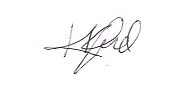 

Signed by the Vice-Chair of the PCC/Churchwarden**: Carol Neal Date for policy reviewThe next review of this policy is due by Date: 15th November 2023Please keep a copy for your parish records, give a copy to everybody involved in work with children and young people and send one to:Safeguarding Administrator
St Martins House
7 Peacock Lane 
Leicester 
LE1 5PZ.julie.safeguarding@leccofe.orgDeclarationThe Parish of St Cuthbert, Great GlenSAFEGUARDING POLICY STATEMENT This page to be signed by all Clergy, Staff, Child Group and Youth Leaders, Volunteers and Lay workers who have the responsibility for children or young people and returned to the Safeguarding Coordinator. I have read and understand the Safeguarding Policy Statement and agree to abide by it. Child/Youth/Ministry Group name: Sparklers and Sunday SchoolName (print): Mrs Linda Harwood, Revd Kimberley Ford 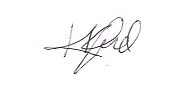 Signature: Date: 15th November 2022DeclarationThe Parish of St Cuthbert, Great GlenSAFEGUARDING POLICY STATEMENT This page to be signed by all Clergy, Staff, Child Group and Youth Leaders, Volunteers and Lay workers who have the responsibility for children or young people and returned to the Safeguarding Coordinator. I have read and understand the Safeguarding Policy Statement and agree to abide by it. Child/Youth/Ministry Group name: Monday Night Youth GroupName (print): Rev Ben Williams, Sarah TaylorSignature: Date: 15th November 2022 DeclarationThe Parish of St Cuthbert, Great GlenSAFEGUARDING POLICY STATEMENT This page to be signed by all Clergy, Staff, Child Group and Youth Leaders, Volunteers and Lay workers who have the responsibility for children or young people and returned to the Safeguarding Coordinator. I have read and understand the Safeguarding Policy Statement and agree to abide by it. Child/Youth/Ministry Group name: Friday Night Youth GroupName (print): Rev Ben Williams, Sarah TaylorSignature: Date: 15th November 20222. Contact details for the main leader of each children’s/youth group2. Contact details for the main leader of each children’s/youth group2. Contact details for the main leader of each children’s/youth group2. Contact details for the main leader of each children’s/youth groupName of GroupLeader’s Name Address & EmailTel no.Monday Night YouthFriday Night Youth group Rev Ben WilliamsMrs Sarah Taylorrev-ben@outlook.comsarahtaylor292@gmail.com0737556896607796712680Sparklers Mrs Linda HarwoodRev Kim Ford Linda@seedsowing.co.ukkimberleykford@aim.com075952515050116 259 2238Sunday SchoolLinda HarwoodLinda@seedsowing.co.uk07595251505Age 	 Number of Leaders0 to 2 years 1 leader to every 3 children2 to 3 years 1 leader to every 4 children3 to 8 years 1 leader to every 8 children8 + 	 1 leader for the first 8 children followed by 1 to 12